New York-New Jersey Trail Conference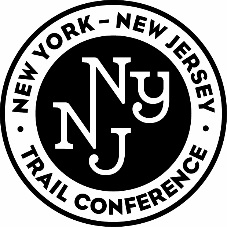 Publications Wholesale Order FormAuthoritative Hiking Maps and Guidebooksfor  and 600 Ramapo Valley Road Mahwah, NJ 07430-1199                                      Fax, call, or email orders and questions:                                                                 Fax: 201-512-9012 Voice: 201-512-9348 x811Form revised 5/16/18   Bill to:                                                  	       Ship to: (if different)Trail Conference Guidebooks    Enter order quantities and price below                                                                                                                     Trail Conference Hiking Maps(see page 2 for more)                                                                 Total Trail Conference item Quantity : _________ Total Price: $__________ Other Publishers (Maximum discount on Other Publishers’ titles is 33%)                                                                                                               Total Other Publisher Quantity: ________ Total Price: $__________                                                                                                                           Trail Conference logo goods (discount on Logo Goods is 33%)                                                                                                                               Total Logo Goods Quantity: ________ Total Price: $__________                                                                                                                                                                                                                                          		     Grand Total Quantity:_____________ Grand Total:$________________The New York-New Jersey Trail Conference’s mission is to provide the public the opportunity to directly experience nature and, by doing so, help preserve the region’s environmental integrity.  Protecting over 2,150 miles of trails from NYC and the Delaware Water Gap to Connecticut and the Catskills. Our organization is supported by nearly 10,000 members and 2,400 volunteers who donate over 100,000 hours of labor annually. Your support is vital to our mission as proceeds from your continued sales of our publications are used to further our organization’s work in the areas of land conservation, trail maintenance, environmental advocacy and irradiating invasive plants in the surround lands.  Our mission to you is to provide the highest quality of customer satisfaction.Product Return GuidelinesAll returns must be authorized by the orders department within 60 days of receipt.  Please contact us at 201-512-9348 x811 or via e-mail gwillick@nynjtc.org.Damages must be reported upon receipt in order for credit to be processedMaps/Books may only be returned if unused & in re-sellable condition.An invoice slip or original invoice number must be returned with the order. 15% restocking charge may be applied.       Shipping and handling will not be refunded for returned merchandise, changed or cancelled orders.Once we receive your item(s) back, we will credit your account within 7 business days.Credit will be issued for the previous edition of any map returned within 30 days of the release date of the new map edition. Returns between 30 and 60 days of the release date of the new edition will receive half credit (half the price paid for that map at last purchase time). A maximum of 50 items may be returned - any combination of items. The first 25 items will receive full credit and the second 25 will receive half credit.                                                                                                                           Email: gwillick@nynjtc.org     Your Order Number:Date:   Ordered By:Attn:Attn:Store Name:Store Name:Address:Address:Phone:Phone:ItemPriceQuantityDiscounted unit priceDiscounted sub-totalCircuit Hikes in Harriman, 2nd ed., 2017 (978-1-944450-00-7)$15.95Hike of the Week, 1st ed., 2013 (978-1-880775-78-3)$19.95Hiking Long Island, 4th ed., 2014 (978-1-880775-87-5)$22.95NEW!! Harriman Trails: A Guide and History, 4th ed., 2018                                    (978-1-944450-01-4)$19.95Hiking the Jersey Highlands, 1st ed., 2007 (978-1-880775-49-3)$22.95Kittatinny Trails Guide, 1st ed., 2004 (1-880775-38-7)$18.95New York Walk Book, 7th ed., 2005 (1-880775-30-1)$22.95Scenes & Walks in the N. Shawangunks, 3rd ed., 2006 (978-1-880775-50-9)$13.95Walkable Westchester, 2nd ed., 2014 (978-1-880775-86-8)
$24.95Catskill Trails, 6 Maps, 11th ed., 2016 (Ulster/Greene/Delaware/ Sullivan/Schoharie Co.)   (978-1-880775-97-4)$16.95East Hudson Trails, 3 Maps, 12th ed., 2018 (Putnam/Dutchess Co.)                (978-1-944450-03-8)$11.95NEW!! Harriman-Bear Mtn. Trails, 2 Maps, 18th ed., 2018                    (Orange/Rockland Co   (978-1-944450-07-6)$10.95NEW!! Hudson Palisades Trails, 5 Maps, 6th ed., 2018 (Bergen Co., NJ & Rockland Co., NY)     (978-1-944450-06-9)$9.95Kittatinny Trails, 4 Maps, 7th ed., 2016 (Sussex/Warren Co)                              (978-1-880775-88-2)$13.95Jersey Highlands Trails, 2 Maps, 2nd ed., 2016 (Morris/Passaic/Sussex/ Warren/Essex Co)    (978-1-880775-98-1)Morr8isMo((MO(M(Morris/Passaic/Warren/Sussex Co.) (978-1-880775-98-1)$9.95North Jersey Trails, 2 Maps, 12th ed., 2017 (Bergen/Passaic/Sussex Co., NJ & Orange Co., NY)    (978-1-944450-02-1))  $10.95Shawangunk Trails, 3 Maps, 10th ed., 2016 (Ulster Co.)  (978-1-880775-96-7)$10.95South Taconic Trails, 1 Map, 3rd ed., 2015 (corner of NY, MA, CT)                           (978-1-880775-85-1)  $6.95Sterling Forest Trails, 1 Map, 7th ed., 2016 (Orange Cty, NY & Passaic Cty, NJ)   (978-1-880775-94-3)$7.95West Hudson Trails, 2 Maps, 7th ed., 2015 (Orange Co.)  (978-1-880775-95-0)$8.95 50 Hikes in the Lower Hudson Valley,  3rd ed., 2014$21.95 50 Hikes in New Jersey,  4th ed., 2014$21.95Appalachian Trail Guide to NY/NJ,  17th ed., 2011$22.95Best Hikes with Children in the Catskills & Hudson River Valley,  2nd ed., 2007$16.95Best Hikes with Children in New Jersey,  2nd ed., 2005$17.95Best Hikes with Dogs New Jersey, 1st edition, 2007$17.95Best Hikes with Dogs NYC and Beyond, 1st edition, 2007$16.95Doodletown,  updated, 2017$14.95Catskill Trails, 4th ed., revised, 2018$19.95Catskill Day Hikes for All Seasons,  1st ed., 2002$12.95Catskill Mountain Guide,  3rd ed., 2014$23.95Old Croton Aqueduct Map and Guide – Westchester Co.,  3rd ed., 2018$4.95Old Croton Aqueduct Map and Guide – NYC ,  1st ed., 2004$4.95Running the Long Path, 1st ed., 2016$19.95Trail Conference Raglan T-shirt (3/4 sleeves) (XS, S, M, L, XL)$18.75Trail Conference Embroidered Baseball Cap$12.85Trail Conference Knit Cap (orange, black, gray)$9.85Trail Conference Trucker Hat$21.85Trail Conference long-sleeved Green Wicking Shirt (S, M, L, XL, XXL)$22.75Trail Conference Gray Rugged logo long-sleeved T-shirt (S, M, L)$18.75Trail Conference Black Rugged logo long-sleeved T-shirt (S, M, L, XL)$18.75Trail Conference Short-sleeved multi-colored T-shirt  (orange, gray, navy, Carolina blue, lime green, kiwi green, pink, yellow)   (S, M, L)$10.00Trail Conference logo patch$2.50Trail Conference logo sticker$.85Trail Conference button (TC logo, I Hike NJ, I Hike NY)$1.50Trail Conference Emergency Blanket$4.45Trail Conference logo magnet$3.00